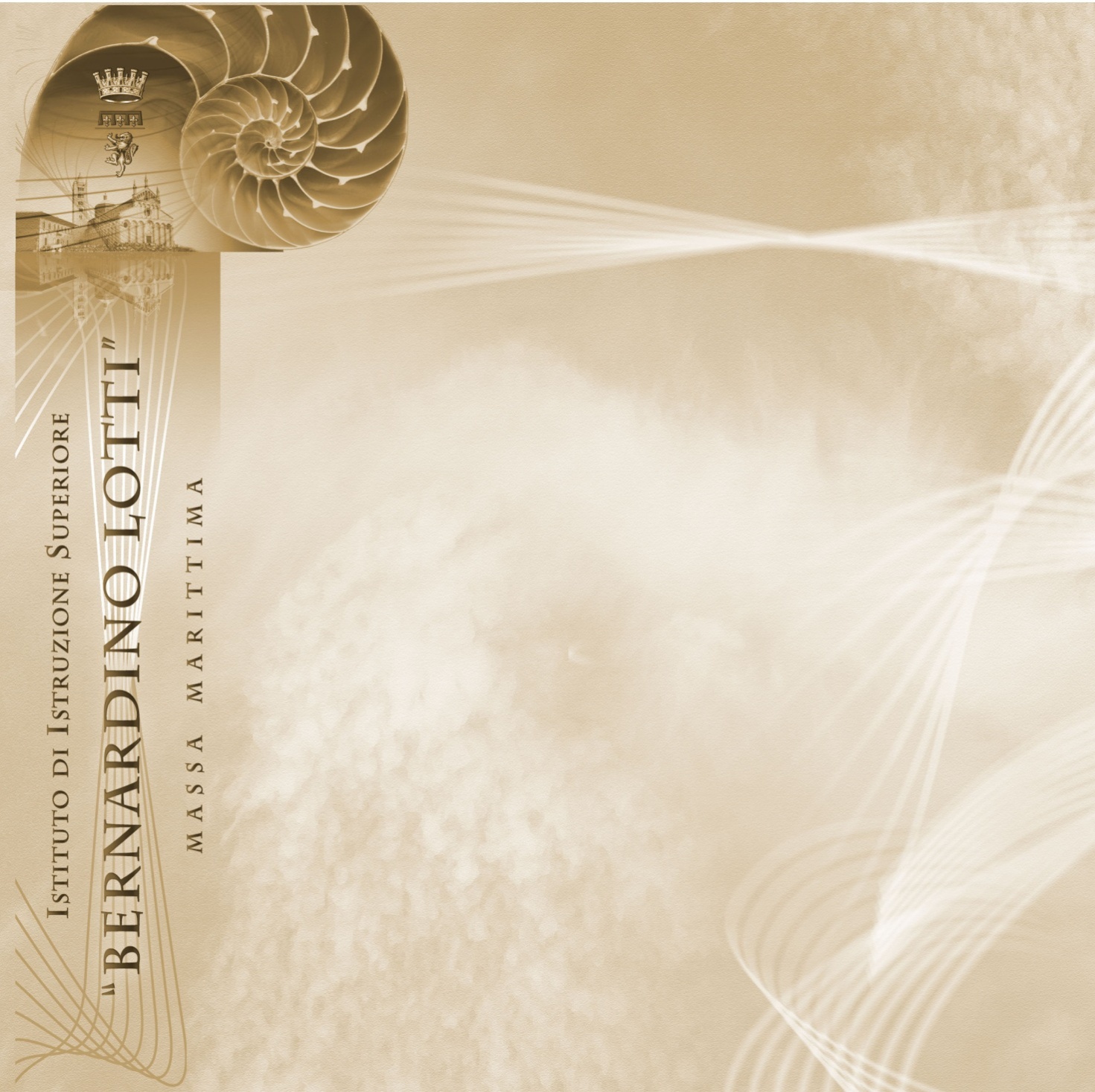 INDICEPresentazione dello studente									Rapporti scuola-famiglia										Obiettivi del Consiglio di classe									Risultati di apprendimento raggiunti in relazione agli obiettivi prefissati dal Consiglio di classe	Risultati di apprendimento di “Educazione Civica”							Percorsi Competenze Trasversali e Orientamento – PCTO						Attività svolte												Metodologie e strategie adottate									Modalità di lavoro del Consiglio di Classe								Strumenti di verifica utilizzati dal consiglio di classe						Criteri di valutazione del profitto									Criteri di valutazione del comportamento								Per l’Esame di Stato											Firme dei componenti del Consiglio di Classe							Allegato A	Risultati di apprendimento declinati in attitudini, contenuti, abilità e competenzeAllegato B	Piano Didattico PersonalizzatoPRESENTAZIONE DELLO STUDENTERAPPORTI SCUOLA-FAMIGLIAOBIETTIVI DEL CONSIGLIO DI CLASSEObiettivi generali e trasversali conseguitiObiettivi generali:miglioramento del senso di responsabilità individuale;partecipazione alla vita scolastica;miglioramento della partecipazione al dialogo;potenziamento delle competenze comunicative.Obiettivi trasversaliObiettivi trasversali comportamentali più significativi:miglioramento del senso di responsabilità individuale;miglioramento della partecipazione al dialogo educativo;raggiungimento dell’autostima;aggregazione di gruppo;rispetto delle regole scolastiche;capacità di problem solving.	Gli obiettivi trasversali cognitivi ritenuti più significativiacquisizione di un linguaggio corretto per ogni disciplina;acquisizione, interpretazione e rielaborazione delle informazioni ricevute;comprensione degli approcci metodologici delle varie discipline;individuazione di collegamenti e relazioni.Gli obiettivi generali per l’attività didattica in modalità a distanza ritenuti più significativifrequenza e puntualità nelle attività sincrone;rispetto delle consegne;capacità di relazione a distanza con particolare riferimento alla scelta dei tempi di intervento nel dialogo con il docente e tra pari.RISULTATI DI APPRENDIMENTO RAGGIUNTI IN RELAZIONE AGLI OBIETTIVI PREFISSATI DAL CONSIGLIO DI CLASSE E PRESENTI NEL PDPL’alunno ha raggiunto gli obiettivi individuati dal Consiglio di Classe in sede di programmazione in termine di attitudini, conoscenze, capacità e competenze.In termini di attitudiniorganizzare mentalmente e visivamente alcuni concetti geometrici;capacità di eseguire in modo rapido e preciso operazioni aritmetiche;comprendere il linguaggio, i rapporti tra i vocaboli, il significato delle frasi;l’efficienza nella coordinazione visuo-motoria sostenuta da prestazioni di memoria immediata;risolvere problemi logici, trarre conclusioni da premesse, cogliere relazioni generali da dati particolari, programmare e realizzare un progetto;utilizzo della memoria;trasmettere in modo socialmente accettabile l’intelligenza astratta posseduta.In termini di conoscenzeConoscere i nuclei essenziali delle diverse discipline.Conoscere il linguaggio specifico delle diverse discipline.Conoscere ___________________In termini di capacitàUtilizzare registri comunicativi adeguati ai diversi ambiti specialistici.Sostenere conversazioni e colloqui su tematiche predefinite anche professionali.Produrre testi scritti di diversa tipologia e complessità.Saper applicare ___________________Saper individuare ___________________In termini di competenzeIndividuare e utilizzare gli strumenti di comunicazione e di team working più appropriati per intervenire nei contesti organizzativi e professionali di riferimento.Utilizzare il linguaggio e i metodi propri delle diverse discipline per organizzare e valutare adeguatamente informazioni qualitative e quantitative.Utilizzare le strategie del pensiero razionale negli aspetti dialettici e algoritmici per affrontare situazioni problematiche, elaborando opportune soluzioni.Rilevare ___________________Sia per le discipline afferenti agli assi dei linguaggi e storico-sociale che per quelle afferenti agli assi matematico e scientifico-tecnologico, seguendo le indicazioni delle normative relative all’esame di stato, l’alunno sono stati impegnati in lavori scritti in conformità delle tipologie di prima e seconda prova possibili.Per quanto riguarda i risultati di apprendimento conseguiti nelle singole discipline si rimanda alle relazioni dei docenti che sono allegate al presente documento (Allegato A).RISULTATI DI APPRENDIMENTO DI “EDUCAZIONE CIVICA”I risultati di apprendimento di “educazione civica” sono gli stessi della classe e sono riportati nel Documento del 15 maggio della classe.PERCORSI COMPETENZE TRASVERSALI E ORIENTAMENTO – PCTOI Percorsi per le Competenze Trasversali e l’orientamento – PCTO sono gli stessi della classe e sono riportati nel Documento del 15 maggio della classe.ATTIVITA’ SVOLTELe attività svolte dallo studente sono le stesse della classe e sono riportate nel Documento del 15 maggio della classe.In particolare per le attività di ORIENTAMENTO ___________________ATTIVTA’ DI ORIENTAMENTO E TUTORAGGIO, ANCHE TRAMITE PIATTAFORMA UNICA Da specificareMETODOLOGIE E STRATEGIE ADOTTATE 	Le metodologie e strategie adottate per l’alunno sono:insegnare l’uso di dispositivi extratestuali per lo studio (titolo, paragrafi, immagini,…).sostenere e promuovere un approccio strategico nello studio utilizzando mediatori didattici facilitanti l’apprendimento (immagini, mappe …).sollecitare collegamenti fra le nuove informazioni e quelle già acquisite ogni volta che si inizia un nuovo argomento di studio.dividere gli obiettivi di un compito in “sotto obiettivi”.offrire anticipatamente, quando è possibile, schemi grafici relativi all’argomento di studio, per orientare l’alunno nella discriminazione delle informazioni essenziali. utilizzare differenti modalità comunicative e attivare più canali sensoriali nel momento delle spiegazioni.privilegiare l’apprendimento esperienziale e laboratoriale, per favorire l’operatività e allo stesso tempo la riflessione su quello che si fa.sviluppare processi metacognitivi per sollecitare nell’alunno l’autocontrollo e l’autovalutazione delle proprie strategie di apprendimento.verificare la comprensione delle consegne orali e scritte, dei compiti e delle comunicazioni, per non comprometterne la corretta esecuzione.aver cura che le richieste operative, in termini quantitativi, siano adeguate ai tempi e alle personali specificità.Modalità di sostegno e di recuperoModalità di verificaLe modalità di verifica utilizzate per l’alunno sono:non sottolineare e valutare gli errori ortografici e grammaticali.programmare e concordare con l’alunno le verifiche scritte e orali (per farlo organizzare nello studio e per evitare più di una verifica al giorno).se possibile, adottare la tipologia di verifica orale.prevedere verifiche orali a compensazione di quelle scritte non ritenute adeguate (soprattutto per la lingua straniera in mancanza di dispensa).far usare strumenti e mediatori didattici durante le prove sia scritte che orali (mappe concettuali, mappe cognitive, scaletta degli argomenti, immagini).dispensare dallo studio mnemonico di sequenze e formule. dare valutazioni più attente alle conoscenze e alle competenze di analisi, sintesi e collegamento con eventuali elaborazioni personali piuttosto che alla correttezza formale. In particolare, nella valutazione degli elaborati tecnico-grafici, non considerare la precisione del tratto e la disposizione spaziale.programmare tempi più lunghi per l’esecuzione delle prove o, in alternativa, riduzione/selezione della quantità di esercizi nelle verifiche scritte.lettura del testo della verifica scritta da parte dell’insegnante.tra le tipologie di verifica scritta privilegiare le prove strutturate (esercizi di completamento, Vero/Falso, Si/No, abbinamento di risposte multiple, risposte chiuse...) rispetto alle risposte aperte.eventuale adeguamento delle griglie di valutazione uso degli strumenti compensativi previsti.valutazione dei progressi in itinereMODALITÀ DI LAVORO DEL CONSIGLIO DI CLASSESTRUMENTI DI VERIFICA UTILIZZATI DAL CONSIGLIO DI CLASSECRITERI DI MISURAZIONE DEL PROFITTOI criteri di misurazione del profitto sono gli stessi della classe e sono riportati nel documento del 15 maggio della classe.CRITERI DI VALUTAZIONE DEL COMPORTAMENTOI criteri di misurazione del comportamento sono gli stessi della classe e sono riportati nel documento del 15 maggio della classe.PER L’ESAME DI STATOIl CdC sulla base dell’esperienza quotidiana dell’attività didattica, ritiene ___________________Il presente documento è stato redatto, letto e approvato all’unanimità nella seduta del consiglio di classe del ______ Maggio 2024 alla presenza dei sottoscritti docenti:                              Tipologia                                                         DisciplinaDidattica in presenzaDidattica in presenzaDidattica in presenzaDidattica in presenzaDidattica in presenzaDidattica in presenzaDidattica in presenzaDidattica in presenza                              Tipologia                                                         DisciplinaLezione frontaleLezione con espertiLezione multimedialeLezione praticaProblem solvingEsercitazioniLavoro di gruppoDiscussione guidata                              Tipologia                                                         DisciplinaDidattica in presenzaDidattica in presenzaDidattica in presenzaDidattica in presenzaDidattica in presenzaDidattica in presenzaDidattica in presenzaDidattica in presenza                              Tipologia                                                         DisciplinaColloquioElaborati scrittiProva di Laboratorio / multimedialeProva praticaRisoluzione di casi / problemiProva strutturata / semistrutturataRelazioneEserciziDISCIPLINANOME DEL DOCENTEFIRMADirigente scolasticoProf. Angelo Salvatore Costarella